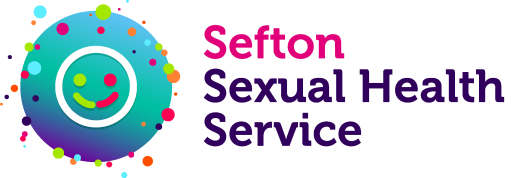 Sefton Community Pharmacies providing FREE emergency contraception (EHC)Please call your chosen pharmacy in advance to see if EHC is available South Sefton North Sefton Asda , Ormskirk Road, Aintree, Liverpool L10 3LN 0151 520 4410Boots the Chemist66-68 South Road WaterlooL22 0LY 0151 928 3070Boots 7 Central Square, Maghull L31 0AE 0151 526 5310Boots the Chemist 27 WestwayMaghullL31 2PQ0151 520 1383Boots the ChemistRacecourse Retail Park AintreeL9 5AN0151 523 7349Boots the Chemist24-26 Liverpool RoadCrosby L23 5SF0151 924 4338Bridge Road Chemist54-56 Bridge RoadLitherland L21 6PH 0151 920 6361Cohens  17 Bridge Road, Crosby L23 6SA 0151 924 3209Crosby Road Pharmacy 59 Crosby Road North, Waterloo, Liverpool L22 4QD 0151 928 3169Day Lewis Pharmacy 49 Stuart Road Crosby L23 0QE0151 526 7087Knowsley Road Pharmacy 123-125 Knowsley Road, Bootle, Liverpool L20 4NJ 0151 922 3932Lloyds Pharamcy 290a Knowlsey RoadBootleL20 5DQ0151 922 1708Mary Davey Chemists Ltd 69 Randall Drive, Ford, Liverpool L30 2PB 0151 476 0007SK Chemist 516 Stanley Road, Bootle, Liverpool L20 5DW0151 944 1013Superdrug Pharmacy 36-38 The Esplanade, New Strand, Bootle, Liverpool L20 4SP 0151 922 6282Whitworth Chemists Ltd 90 Moore Road, Bootle, Liverpool, L20 4SF 0151 922 7062Asda Central 12 Shopping Park, Derby Road,Southport PR9 0TY 01704 502260Bispham Road Pharmacy 94 Bispham Road Southport PR9 7DF 01704 506006Boots the Chemist Central 12 Shopping Park Southport PR9 0TQ 01704 536937Boots 135 Cambridge Road, Churchtown, Southport PR9 9SD01704 232464Boots the Chemist31-39 Chapel Street SouthportPR8 1AH  01704 533907Boots 27 Chapel Lane, Formby L37 4DL 01704 872489Boots 19 Elbow Lane, Formby, L37 4AB 01704 877647Fishlock Chemist17 Station Road Ainsdale PR8 3HN 01704 575478Healthy Living Pharmacies Ltd (Crossens Pharmacy) 164 Rufford Road, Southport PR98HU 01704 229120Hirshman Chemist 64 Station RoadAinsdale PR8 3HW 01704 577376Pharmacy First 58 Scarisbrick New Road, Southport PR8 6QL 01704 544677Rowland Pharmacy 13 Union Street Southport PR9 0QF 01704 538593Rowland Pharmacy22 Liverpool RoadBirkdale PR8 4AY 01704 565650Superdrug Pharmacy10 Eastbank Street SouthportPR8 1DJ 01704 530 994Tesco Pharmacy KewSouthport PR8 5JH03456779628 Option 4 then 1 